Doświadczenie „Dotykanie chleba”Celem doświadczenia jest rozbudzenie ciekawości poznawczej, zrozumienie konieczności mycia rąk przed posiłkami i nie tylko.Pięć kromek chleba umieść w pięciu osobnych woreczkach strunowych. Przedtem jednak "dotknij" je w odpowiedni sposób, uzyskując następujące warianty kromek:

1. Świeży i nienaruszony (próbka kontrolna).
2. Dotknięty brudnymi rękoma.
3. Dotknięty rękoma umytymi wodą z mydłem.
4. Dotknięty rękoma odkażonymi płynem antybakteryjnym. 
5. "Wytarty" o klasowe laptopy .

Po ok. 3-4 tygodniach, na kromkach będą widoczne rezultaty, których raczej nikomu nie trzeba wyjaśniać. Sprawdźcie sami!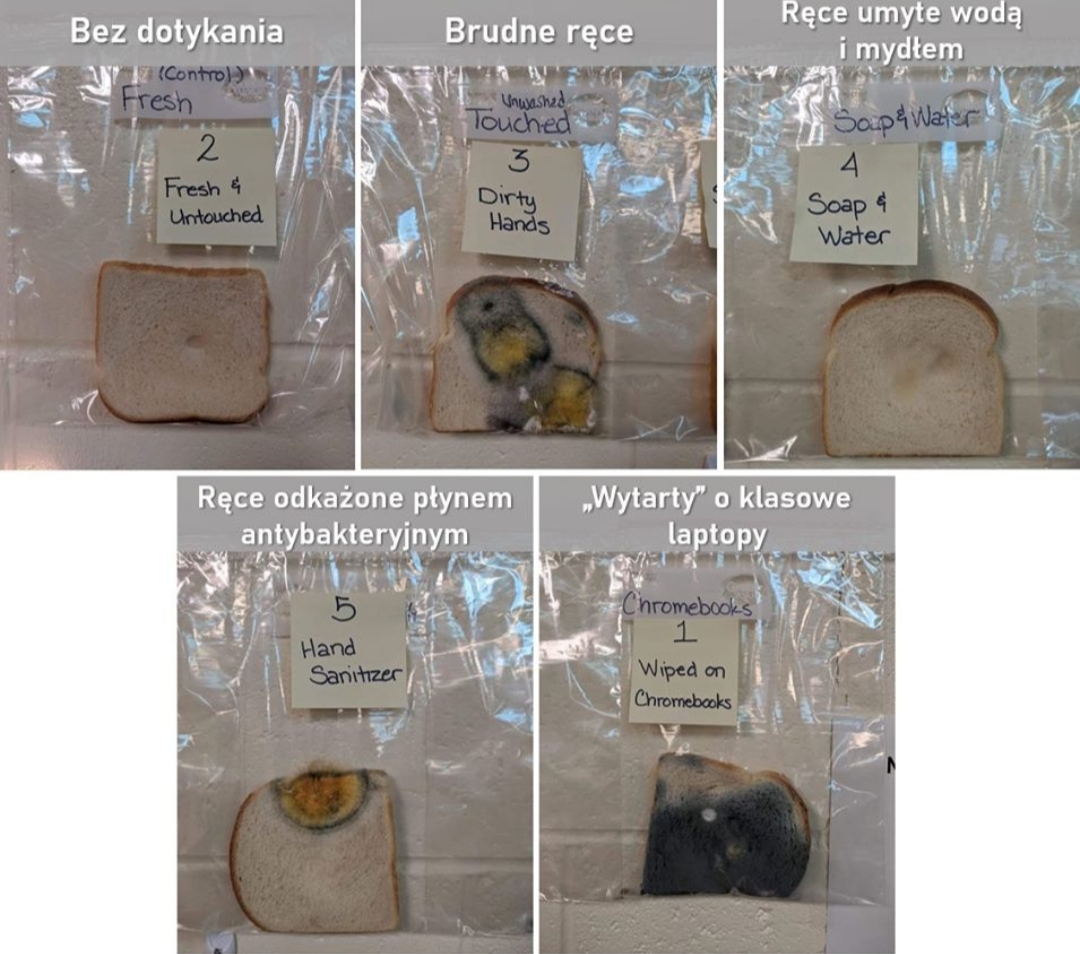 